Информация о творческом коллективе  «Чудо – глина».Педагог дополнительного образования – Сердюк Т.А.Объединение «Чудо – глина» работает на базе МБОУ «Варваровская СОШ».В качестве материала для практических занятий используется природный материал (глина различных оттенков, ангобы из глины). В работы дети учатся готовить глину для лепки,  пользоваться стеками, составлять эскизы поделок, изготавливать картинки из глины, выполнять глиняные поделки в цвете. Знакомство и приобщение обучающихся к прикладному искусству оказывает влияние на формирование художественного вкуса и открывает простор для последующего совершенствования творческих способностей учащихся. Кроме этого лепка обеспечивает духовно-нравственное и трудовое воспитание учащихся. Также, лепка, как одно из старейших ремесел, направлена на сохранение традиционной культуры. 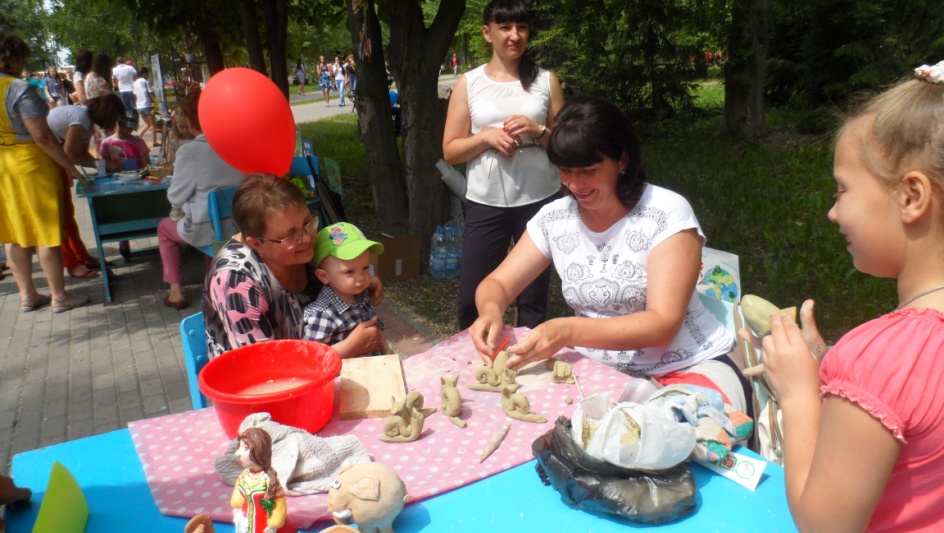 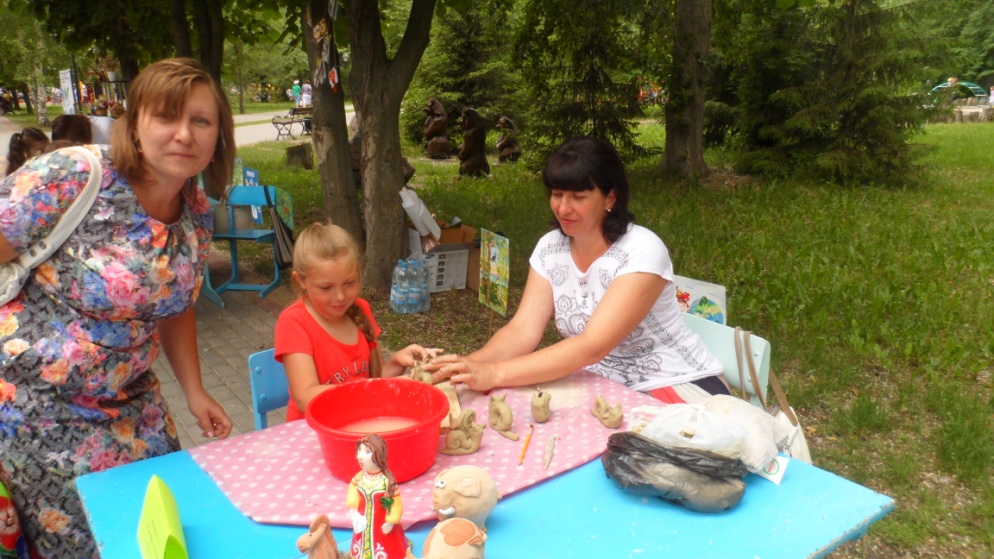 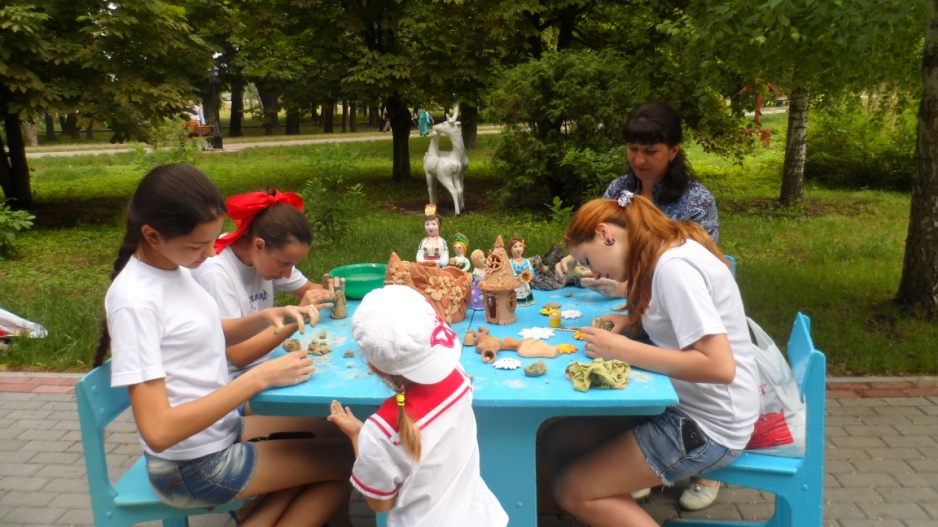 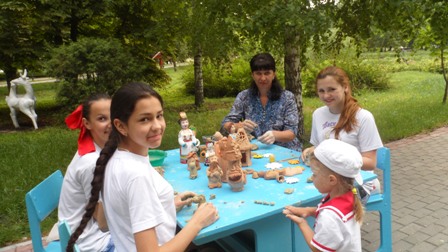 